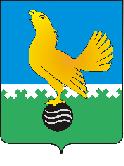 Ханты-Мансийский автономный округ-Юграмуниципальное образованиегородской округ город Пыть-Ях АДМИНИСТРАЦИЯ ГОРОДАтерриториальная комиссия по делам несовершеннолетних и защите их прав                                                                                                  www.pyadm.ru e-mail: adm@gov86.org                                                                                                                                                 e-mail: kdn@gov86org.ruг.   Пыть-Ях,  1 мкр.,  дом  № 5,  кв.  № 80                                                                           р/с 40101810900000010001 Ханты-Мансийский автономный округ-Югра                                                                            УФК по ХМАО-ЮгреТюменская      область     628380                                               МКУ Администрация г. Пыть-Яха, л\с 04873033440)тел.  факс  (3463)  46-62-92,   тел. 46-05-89,                                              РКЦ Ханты-Мансийск г. Ханты-Мансийск42-11-90,  46-05-92,  46-66-47                                                                                  ИНН 8612005313   БИК 047162000                                                                                                                    ОКАТМО 71885000 КПП 861201001                                                                                                                                    КБК 04011690040040000140ПОСТАНОВЛЕНИЕ27.06.2018	№ 188Конференц-зал администрации города Пыть-Яха по адресу: 1 мкр. «Центральный», д. 18а, в 14-30 часов (сведения об участниках заседания указаны в протоколе заседания территориальной комиссии).О принимаемых мерах по превенции суицидального поведения несовершеннолетнихЗаслушав и обсудив информацию по вопросу «О принимаемых мерах по превенции суицидального поведения несовершеннолетних», предусмотренному планом работы территориальной комиссии по делам несовершеннолетних и защите их прав при администрации города Пыть-Яха на 2018 год, ТЕРРИТОРИАЛЬНАЯ КОМИССИЯ УСТАНОВИЛА:В структуре БУ «Пыть-Яхская окружная клиническая больница» организована работа психиатрического кабинета. За период 2017 года в антикризисном кабинете медико-социальную помощь получили 20 несовершеннолетних, в 1 полугодии 2018 года – обратилось 16 несовершеннолетних. Со всеми проведена беседа, даны рекомендации.В период проведения с января по март 2017 года профилактических медицинских осмотров детей 2001-2002 г.р. в школах выявлены случаи самопорезов на теле детей. В дальнейшем эти дети проходили медицинское обследование у медицинского психолога с дальнейшей консультацией психиатра для уточнения психологического состояния ребенка и своевременного оказания при необходимости психологической помощи и коррекции. Осмотрено медицинским психологом и психиатром 8 несовершеннолетних. При проведении профилактического медицинского осмотра весной 2018 года – случаев пореза на теле детей не зафиксировано.За 2017 год зафиксирован суицид (со смертельным исходом) несовершеннолетнего (падение с высоты). В июне 2017 в приемное отделение больницы с резаными ранами предплечья и лица обращалась  несовершеннолетняя (суицидальная попытка). В сентябре 2017 медицинская помощь была оказана двум иногородним несовершеннолетним с резанными ранами шеи и предплечья (суицидальная попытка).В 1 полугодии 2018 года в больницу за медицинской помощью с явлениями суицидального характера обратились 2-е несовершеннолетние: 1 случай - резаные раны, 1 случай - медикоментозное отравление. Медицинскими психологами проводена психодиагностика эмоционального состояния, психологическая коррекция. Родителям (законным представителям) даны рекомендации.Проведено 6 индивидуальных бесед с несовершеннолетними (антикризисный кабинет медико-социально-психилогическая помощь). На консультативный прием к медицинским психологам обратилось 36 несовершеннолетних в сопровождении законных представителей. В целях выявления несовершеннолетних, проявляющих суицидальное поведение в образовательных организациях города психологами совместно с педагогами разрабатываются комплексные планы работы по профилактике суицидального поведения детей и подростков в общеобразовательных учреждениях. Данные планы включают в себя реализацию мероприятий для обучающихся по профилактике суицидального поведения. Это: практические занятия, Дни здоровья, тренинги общения, классные часы на тему: «Мои чувства», «Как разрешать конфликты мирным путём?», «Стресс. Как с ним справиться?», «Взаимоотношения полов», «Отцы и дети», «Способы пре-одоления кризисных ситуаций». Педагогами-психологами проводятся тестирования обучающихся «Самооценка», «Социометрия», тестирования по запросу учителей, родителей (законных представителей) на определение уровня тревожности, фрустрации, агрессии и ригидности. Организуются дискуссии: «Как подготовиться к экзаменам не испытывая стресса», оказывается психолого-педагогическая поддержка выпускникам в период подготовки к государственной итоговой аттестации. Ведется выявление и учет обучающихся, попавших в трудную жизненную ситуацию, формируется база данных о детях и семьях, состоящих на разных формах учета, оформляются карты обучающихся. Педагогами школ города проводится диагностическая и коррекционная работа по профилактике суицидов. Среди несовершеннолетних и родителей распространяются информационные памятки и буклеты «Ты не одинок», о работе телефона доверия. Данная информация размещается на информационных стендах, на сайтах образовательных организаций.Кроме того ведется работа с родителями: индивидуальная работа, психологическое просвещение, консультирование. Особое внимание уделяется  интернет безопасности, родителям рекомендуется отслеживать все интернет сайты, которые посещают дети. С целью интернет безопасности в школах проводятся проверки контент фильтрации. С 25 по 26 апреля 2018 года во всех образовательных организациях проведены общешкольные родительские собрания, в которых приняли участие сотрудники ОМВД России по г. Пыть-Ях и медицинские психологи БУ ХМАО-Югры «Пыть-Яхская окружная клиническая больница». Медицинским психологом рассмотрена тема: «Противодействие распространению в сети Интернет информации, направленной на склонение несовершеннолетних к суицидальному поведению» (приняло участие 986 родителей), а также обсуждались вопросы «Влияние социальных сетей на психическое развитие несовершеннолетних», «Психологический настрой на сдачу экзаменов» (приняло участие 605 человек).Работа с педагогическим составом включает проведение круглых столов (заседание классных руководителей) на тему: «Профилактика стрессовых состояний в подростковом возрасте», групповые консультации с учителями предметниками по проблемам поведения: «Подростковая агрессивность, гиперактивность. Пути решения проблем». Специалистами МБУ Центр «Современник» в течение 2 квартала в МБОУ СОШ № 6  были проведены занятия с элементами тренинга «Суицид – это не выход», с общим охватом – 228 несовершеннолетних, проведены в микрорайонах города акции: «Слова нужны для понимания», «В счастливой жизни нет места жестокости», «Каждый ребенок свободен от жестокого обращения» (охват - 644 несовершеннолетних и 322 взрослых).С целью предотвращения суицидальных явлений среди несовершеннолетних БУ «Пыть-Яхский комплексный центр социального обслуживания населения» проводятся мероприятия профилактического характера с несовершеннолетними города, несовершеннолетними, состоящими на социальном обслуживании и воспитанниками Центра реабилитации несовершеннолетних наркопотребителей.В рамках индивидуальной работы с семьями и несовершеннолетними, состоящими на социальном обслуживании в отделении психолого-педагогической помощи семье и детям, разрабатываются индивидуальные программы реабилитации семей, направленные на повышение уровня родительской компетентности, развитие и укрепление социально-адаптивных форм поведения несовершеннолетних с целью профилактики суицидальной настроенности.Профилактическая работа ведется как с несовершеннолетними, так и с родителями. В течение 2 квартала 2018 года в общеобразовательных организациях города специалистами Учреждения распространялась информационно-просветительская продукция в виде памятки «Ложь и правда о суициде», «Суицид в подростковой среде» (всего охвачено 93 обучающихся).  В целях предупреждения фактов нарушения прав и законных интересов детей-сирот и детей, оставшихся без попечения родителей, жестокого обращения с ними, случаев их суицидального поведения и профилактики возвратов детей из замещающих семей проводится диагностика признаков суицидального поведения подопечных несовершеннолетних. За 2 квартал 2018 в ежегодном тестировании приняло участие 23 несовершеннолетних. По состоянию на 25.06.2018 признаков суицидального поведения, у несовершеннолетних, охваченных тестированием, не выявлено. По итогам тестирования с замещающими родителями проводится профилактическая беседа о признаках суицидального поведения и методах его профилактики. На ежегодном собрании опекунов с участием психолога БУ «Пыть-Яхский комплексный центр социального обслуживания населения» были обсуждены вопросы профилактики детских суицидов, жестокого обращения в семье, причинах суицидального поведения несовершеннолетних и профилактики конфликтов между детьми и взрослыми.21.05.2018  на  базе БУ «Пыть-Яхский комплексный центр социального обслуживания населения» был проведен семинар – практикум на тему:  «Профилактика суицидов среди детей или, что должны знать родители о детских суицидах».По сообщениям субъектов системы профилактики, специалистами отделения психолого-педагогической помощи семье и детям в отношении  семей, имеющих несовершеннолетних, совершивших действия суицидального характера проводятся мероприятия по выяснению ситуации в семье и актуальных социально-психологических проблем. Данные мероприятия направлены на оказание социально-психологической помощи, поддержки членам семьи и способствуют исключению повторных суицидальных попыток у несовершеннолетних. За 2 квартал 2018 года по сообщениям проведена работа в отношении 3 семей. Необходимо отметить, что законные представители и несовершеннолетние в большинстве случаев недооценивают риски повторных случаев суицидальных попыток без пролонгированного сопровождения со стороны специалистов, принимая решение справляться с возникающими проблемами самостоятельно.Работа специалистов отделения психолого-педагогической помощи семье и детям БУ «Пыть-Яхский комплексный центр социального обслуживания населения» направлена на предупреждение суицидов среди несовершеннолетних, состоящих на учете. Данные мероприятия включают в себя проведение социально-психологической диагностики предсуицидального поведения, психологическую оценку риска самоубийства, а также анализ социально-психологических факторов, удерживающих личность от совершения суицидальных действий. Таким образом, проводимые мероприятия способствуют формированию положительного эмоционального фона, снижению ситуативной и личностной тревожности, исключению суицидальных намерений. Значимость проведения подобных мероприятий обусловлена повышением осведомленности родителей и несовершеннолетних о признаках кризисного состояния (возможного суицида), факторах риска и путях действия в этой ситуации. Использование восстановительных психологических технологий, глубинная психологическая коррекция обеспечивает профилактику образования конфликтно-стрессовых переживаний и суицидальных намерений в дальнейшем.В соответствии с планом мероприятий по раннему выявлению склонности к суицидальному поведению у несовершеннолетних, в отделении Центр реабилитации несовершеннолетних наркопотребителей проводится регулярная работа с несовершеннолетними и их законными представителями по профилактике данного проявления, а так же информированию последних, о возможных рисках для несовершеннолетних в сети интернет. За 2 квартал 2018 года в отделении по предотвращению суицидальных проявлений проведена следующая работа:  диагностика на выявление суицидальных рисков и различных видов насилия в отношении несовершеннолетних, зачисленных на социальное обслуживание. В ходе проведенного диагностического исследования у 1 зачисленного реабилитанта проявлений суицидальной направленности не выявлено; проведена диагностика с 11 реабилитантами на выявление самооценки психических состояний у несовершеннолетних, с использованием проективных методик для контроля динамики волевой и эмоциональной сферы, анализа внутреннего  состояния  трудновоспитуемых подростков; психологом с несовершеннолетними проведено 3 беседы на тему «Профилактика суицидального поведения», 2 занятия с элементами тренинга на психо-эмоциональную устойчивость; для законных представителей несовершеннолетних, зачисленных на социальное обслуживание, проведено 5 консультаций по по телефону, с целью информирования о возможном вовлечении детей в социальные группы призывающие к суициду, посредством сети интернет.Учреждениями культуры во II квартале 2018 года с целью профилактики суицидального поведения были проведены следующие мероприятия: МАУК «Культурный центр: библиотека-музей» спортивно – игровая программа «Я здоровье берегу – сам себе я помогу!»;час-спор «Давайте говорить ...о жизни!»;интеллектуально-познавательная психологическая игра «Мозаика личности»;библиотечный бульвар «Классика — это КЛАССно!»: флешмоб (открытый микрофон) «Читаем Пушкина вместе», акция «Пушкинская панорама», литературно-познавательный час «Сказка ложь, да в ней намек…», буккроссинг «По следам великого поэта»;экологическое ток-шоу «Через красоту природы – к красоте души»; экологические игры «Звездный час», «Тайны природы», эко-беседа «Тебе и мне нужна земля»;акция «Автобус детства» с игровой программой «Радуга планеты детства»;площадка кратковременного пребывания детей «Остров сокровищ»;МБОУ ДО «Детская школа искусств» культпоход «Человек читающий – человек успешный» в Центральную библиотеку обучающихся МБОУ ДО «Детская школа искусств»;концерт «Пусть всегда будет солнце»;классный час «Я ребенок, я человек»;классный час, беседа «Дай руку, друг»;МАУК ««Культурно-досуговый центр»»игровая программа «Цветик – семицветик», «Весенняя улыбка», «С улыбкой в солнечное лето», «Золушка или хрустальная туфелька», «Шоколад – шоу»;демонстрация видеороликов по профилактике суицидов в кинотеатре;городской праздник «Детства яркая планета», посвященный Международному дню защиты детей.Сообщения в отношении детей с суицидальным поведением были рассмотрены на заседаниях территориальной комиссии, при этом выяснялись обстоятельства произошедшего и принимались соответствующие меры реагирования.Методические рекомендации для педагогов-психологов и социальных педагогов образовательных организаций по проведению профилактической работы с несовершеннолетними, склонными к суицидальному поведению и методические рекомендации для педагогов-психологов и социальных педагогов по работе с родителями обучающихся образовательных организаций по проведению профилактической работы с несовершеннолетними, склонными к суицидальному поведению были направлены в общеобразовательные школы для изучения и применения на практике.Руководствуясь п. 13 ст. 15 Закона Ханты-Мансийского автономного округа-Югры от 12.10.2005 № 74-оз «О комиссиях по делам несовершеннолетних и защите их прав в Ханты-Мансийском автономном округе-Югре и наделении органов местного самоуправления отдельными государственными полномочиями по созданию и осуществлению деятельности комиссий по делам несовершеннолетних и защите их прав»,ТЕРРИТОРИАЛЬНАЯ КОМИССИЯ ПОСТАНОВИЛА:Информацию департамента образования и молодежной политики администрации города Пыть-Яха (исх. № 16-1708 от 26.06.2018), БУ «Пыть-Яхский комплексный центр социального обслуживания населения» (исх. №15/09-Исх-1639 от 26.06.2018), БУ «Пыть-Яхская окружная клиническая больница» (исх. 3614 от 25.06.2018), МБУ Центр профилактики употребления психоактивных веществ среди детей и молодежи «Современник» (исх. № 473 от 20.06.2018), отдела по культуре и искусству администрации города Пыть-Яха (исх. № 19-368 от 22.06.2018) принять к сведению.Работу по превенции суицидального поведения несовершеннолетних во II квартале 2018 года признать удовлетворительной.Директору департамента образования и молодежной политики администрации города Пыть-Яха (П.А. Наговицына), директору БУ «Пыть-Яхский комплексный центр социального обслуживания населения» (Н.И. Храмцова), главному врачу БУ «Пыть-Яхская окружная клиническая больница» (О.Г.Руссу):Обеспечить проведение работы по систематическому просвещению родителей по вопросам создания безопасной атмосферы в семьях, психических особенностях подросткового и юношеского возраста, особенностях поведения подростков с суицидальными намерениями, информацию о проведенной работе представить в территориальную комиссию в срок до 01.12.2018.Заместителю начальника отдела по осуществлению деятельности территориальной комиссии по делам несовершеннолетних и защите их прав администрации города Пыть-Яха (С.В. Чернышова):обеспечить размещение данного постановления территориальной комиссии на официальном сайте администрации города Пыть-Яха в срок до 10.07.2018.Председательствующий на заседании: член территориальной комиссии	О.Ю. Назарова